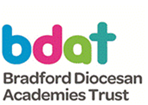 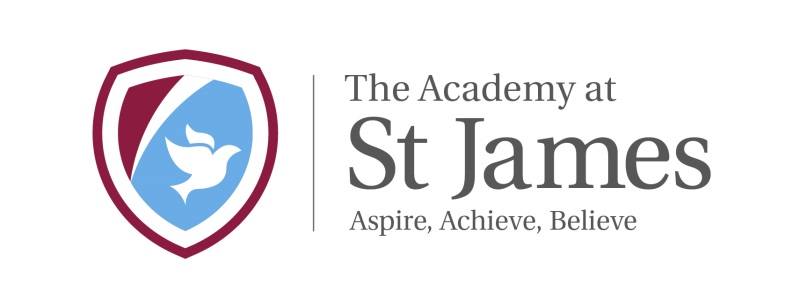 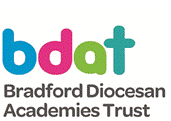 Post Title:  Teacher EssentialDesirableQualified Teacher  StatusProven experience/ examples of leading innovative work in aschool Knowledge of assessment systems Experience in supporting colleagues to develop practicethrough coaching for example Good working knowledge of the National CurriculumCommitment to develop knowledge in other curriculum areasand key stages. Ability to work closely as part of a teamKnowledge of the whole primary curriculumCommitment to continuing professional developmentAbility to make use of appropriate data to analyse theperformance of pupils and set targets.Good organisational and interpersonal skillsAbility to plan a varied, experience led curriculumlinking to class needs and interest.Knowledge and experience of applying ICT across thecurriculumGood behaviour management skillsClear understanding of how children learn andawareness of effective teaching strategies forpersonalised learningUnderstanding of current safeguarding legislation anda commitment to implementing these in school.Good to Outstanding class teacher